PENGARUH PENGUNGKAPAN CARBON ACCOUNTING DAN KINERJA LINGKUNGAN TERHADAP SINYAL KINERJA PERUSAHAAN UNTUK MENDAPATKAN KEPERCAYAAN PEMANGKU KEPENTINGAN(Studi  Pada Perusahaan Manufaktur Sektor Industri Dasar dan Kimia Yang Terdaftar di Bursa Efek Indonesia Periode Tahun  2014-2017)SKRIPSIUntuk memenuhi salah satu syarat sidang akhirGuna memperoleh gelar Sarjana EkonomiOlehFery Chaerul Ismail144020073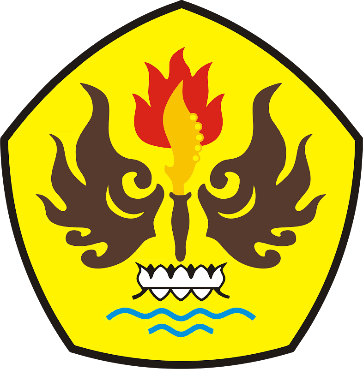 PROGRAM STUDI AKUNTANSIFAKULTAS EKONOMI DAN BISNISUNIVERSITAS PASUNDANBANDUNG2020